Best P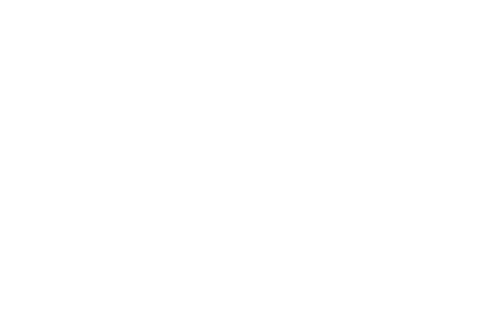 